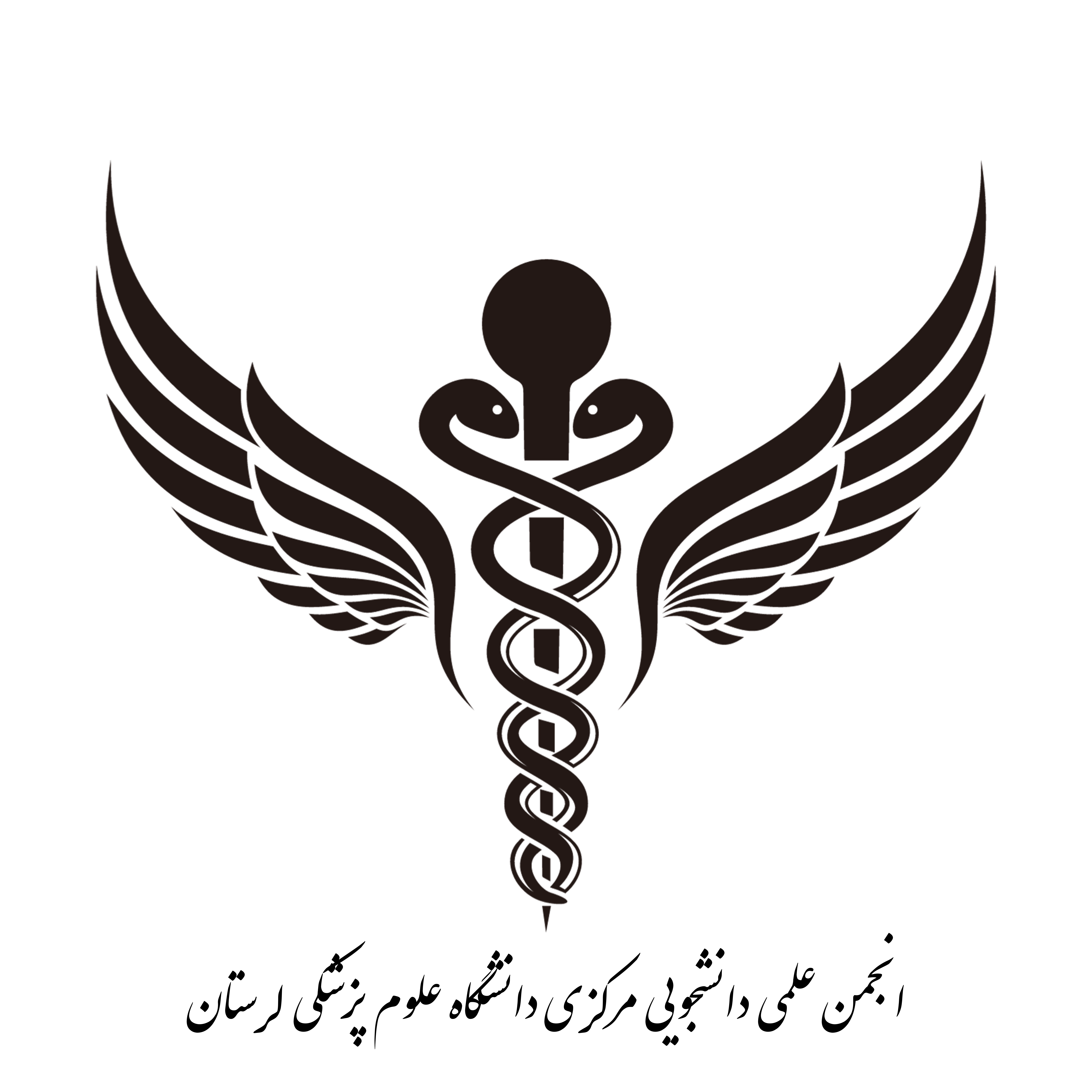 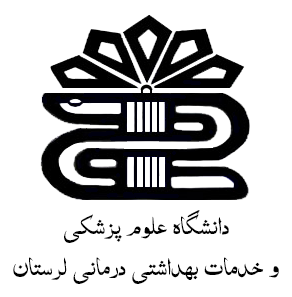 انجمن علمی دانشجویی مرکزیدانشگاه علوم پزشکی لرستاناولین رویداد بزرگ ایده شو (ایده‌های نوآورانه حوزه های آموزشی و سلامت)فرم پیش نویس ایده‌ ها***فرم حاضر صرفاً جهت راهنمایی و معرفی مشخصات لازم برای ثبت ایده هاست امّا ایده ها برای شرکت در رویداد حتماً می بایست در سایت به آدرس https://app.epoll.pro/37436175  ثبت و ارسال شوند.*** عنوان ایده(به فارسی و انگلیسی)حیطه(فقط یک مورد انتخاب شود):حوزه سلامتحوزه آموزشرفرنس هامشخصات ایده پرداز و همکاراننیاز مورد نظر و اهداف کاربردی ایدهمرور تجربیات مشابهگروه مخاطب و سطح اجرای ایدهفرایند اجرا و ارزیابی موفق ایدهوجه تمایز و نوآوری ایده حاضر در مقایسه با تجربیات مشابهنفر اولنفر دومنفر سومنفر چهارمنام و نام خانوادگیکد ملیشماره دانشجوییدانشگاه محل تحصیلمقطع تحصیلی در حال تحصیلرشته تحصیلیپست الکترونیکشماره تماسنوع همکاری (صاحب/همکار)